ПРОЕКТ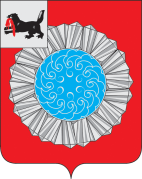 АДМИНИСТРАЦИЯ СЛЮДЯНСКОГО МУНИЦИПАЛЬНОГО РАЙОНАП О С Т А Н О В Л Е Н И Ег. СлюдянкаОт       .       .2021 года   № Об утверждении Бюджетного прогноза Слюдянского муниципального района на долгосрочный период до 2027 годаНа основании статьи 170.1 Бюджетного кодекса Российской Федерации, статьи 4 Федерального закона от 28 июня 2014 года № 172 - ФЗ «О стратегическом планировании в Российской Федерации», руководствуясь статьей 12.1. Положения о бюджетном процессе в  Слюдянском муниципальном районе, утверждённого решением Думы Слюдянского муниципального района от 26 марта 2020 года №17-VII рд, пунктом 9 Порядка разработки и утверждения, периода действия, а также требования к составу и содержанию бюджетного прогноза муниципального образования Слюдянский район на долгосрочный период, утвержденного постановлением администрации муниципального образования Слюдянский район от 4 августа 2015 года  № 817, статьями 24, 47 Устава Слюдянского муниципального района (новая редакция), АДМИНИСТРАЦИЯ Слюдянского муниципального районаПОСТАНОВЛЯЕТ:Утвердить Бюджетный прогноз Слюдянского муниципального района на долгосрочный период до 2027 года (прилагается).Муниципальному казенному учреждению «Комитет финансов Слюдянского муниципального района» в течение трех дней со дня утверждения настоящего постановления направить его в Управление социально – экономического развития администрации Слюдянского муниципального района для размещения в системе ГАС «Управление».Признать утратившим силу постановления администрации муниципального образования Слюдянский район  от  04 февраля 2019 года № 38 «Об утверждении Бюджетного прогноза муниципального образования Слюдянский район на долгосрочный период до 2024 года», от 19.02.2021 года № 78 «О внесении изменений в приложения 1 и 2 к постановлению администрации муниципального образования Слюдянский район от 04.02.2019 года № 38 «Об утверждении Бюджетного прогноза муниципального образования Слюдянский район на долгосрочный период до 2024 года».Настоящее постановление вступает в силу со дня, следующего за днем его официального опубликования.Опубликовать настоящее постановление в специальном выпуске газеты «Славное море» и разместить на официальном сайте администрации Слюдянского муниципального района, адрес: http://www.sludyanka.ru, в разделе «Муниципальные правовые акты», постановления администрации.Контроль за исполнением настоящего постановления возложить на заместителей мэра Слюдянского муниципального района, согласно распределению должностных обязанностей.Мэр Слюдянскогомуниципального района          						А.Г. ШульцУтвержден постановлением администрации Слюдянскогомуниципального района от               .2021 года   №Бюджетный прогноз Слюдянского муниципального района на долгосрочный период до 2027 года1. Общие положенияБюджетный прогноз Слюдянского муниципального района на долгосрочный период до 2027 года (далее – бюджетный прогноз) разработан в соответствии со статьями 11, 39 Федерального закона от 28 июня 2014 года №172-ФЗ «О стратегическом планировании в Российской Федерации», статьей 170.1. Бюджетного кодекса Российской Федерации, с учетом стратегических целей, были учтены положения Послания Президента Российской Федерации Федеральному Собранию Российской Федерации от 1 марта 2018 г., Указа Президента Российской Федерации от 7 мая 2018 г. № 204 "О национальных целях и стратегических задачах развития Российской Федерации на период до 2024 года", решения Думы Слюдянского муниципального района от 26 марта 2020 года № 17 –VII рд  «Об утверждении Положения о бюджетном процессе в  Слюдянском муниципальном  районе», Прогнозом социально-экономического развития Слюдянского муниципального района на долгосрочный период до 2027 года.Целью разработки бюджетного прогноза является оценка основных бюджетных параметров на долгосрочную перспективу, определение ключевых направлений реализации  бюджетной и налоговой политики, анализ основных рисков, влияющих на сбалансированность бюджета и проработка механизмов их минимизации. Оценка финансовых ресурсов, которые могут быть направлены на достижение стратегических целей социально-экономического развития района, должна послужить основой для разработки и взаимосвязи всей совокупности документов стратегического планирования. Долгосрочное бюджетное прогнозирование является естественным продолжением работы по повышению качества муниципального управления в Слюдянском муниципальном районе и внедрению программно-целевого метода управления общественными финансами. Реализованный в предшествующие годы переход на формирование бюджета Слюдянского муниципального района на трехлетний период, разработка системы муниципальных программ района предполагали дальнейшее расширение горизонтов планирования. Тем самым, выстраивается система документов бюджетного планирования, обеспечивающая сбалансированность мер, реализуемых в текущем, среднесрочном и долгосрочном периодах.Основные итоги исполнения консолидированного бюджета муниципального образования Слюдянский район  в 2019-2020 годах (млн.руб.)II. Условия формирования бюджетного прогноза района на период до 2027 годаРазвитие финансовой системы Слюдянского муниципального района на протяжении последних лет характеризуется опережающим ростом бюджетных расходов по сравнению с бюджетными возможностями. В этих условиях, администрациями Слюдянского муниципального района и поселений проводится бюджетная политика, направленная на эффективное использование бюджетных средств в рамках приоритетных задач района, обеспечение устойчивости и сбалансированности консолидированного бюджета Слюдянского муниципального района. . III. Параметры  Прогноза социально-экономического развития Слюдянского муниципального района на долгосрочный период  до 2027 года, используемые для формирования бюджетного прогноза района на период до 2027 годаБюджетный прогноз района на период до 2027 года сформирован в соответствии с Прогнозом социально-экономического развития на период до 2027 года, предусматривающим  консервативный  вариант развития экономики, который исходит из менее благоприятного развития экономики.Основными причинами выбранного варианта, а также всех тенденций текущего отчетного периода стали условия, образованные в связи с введением с 18 марта 2020 года режима функционирования повышенной готовности для территориальной подсистемы Иркутской области единой государственной системы предупреждения и ликвидации чрезвычайных ситуаций, установленным указом Губернатора Иркутской области от 18 марта 2020 года N 59-уг, а также с принятием Указа Губернатора Иркутской области № 279-уг от 12.10.2020 года «О режиме функционирования повышенной готовности для территориальной подсистемы Иркутской области единой государственной системы предупреждения и ликвидации чрезвычайных ситуаций», изданным в связи с продлением действия мер по обеспечению санитарно-эпидемиологического благополучия населения в связи с распространением новой коронавирусной инфекции (COVID-19).Введение режима самоизоляции, приостановка (ограничение) деятельности ряда предприятий, отмена запланированных массовых мероприятий, летней оздоровительной кампании неизбежно отразились на экономических показателях. Бюджетный прогноз до 2027 года позволяет минимизировать риск завышения доходной части консолидированного и районного бюджетов и, соответственно, предотвратить принятие расходных обязательств, не соответствующих возможностям бюджетов.IV. Основные сценарные условия и направления развития бюджетной и налоговой  политики  Слюдянского муниципального районаи их основных показателейУсловия нестабильной экономической ситуации требуют изменения подходов к формированию и реализации бюджетной и налоговой политики района.Поставленные на федеральном и региональном уровне задачи бюджетной консолидации, а также снижения долговой нагрузки на местные бюджеты устанавливают для Слюдянского муниципального района жесткие бюджетные ограничения, что требует обеспечения стабильного роста собственных доходов и взвешенного подхода к расходованию бюджетных средств.Также важнейшим условием организации бюджетного процесса в современных условиях является обеспечение открытости и доступности информации о бюджете, а также повышение заинтересованности граждан в обсуждении целей и результатов использования бюджетных средств. Бюджетная политика района в части доходов будет направлена на обеспечение поступлений в консолидированный бюджет Слюдянского муниципального района всех доходных источников в запланированных объемах.В целях создания условий для роста налогооблагаемой базы и доходов консолидированного бюджета Слюдянского муниципального района администрацией муниципального района проводится работа по:- повышению качества администрирования налоговых и иных обязательных платежей в бюджет Слюдянского муниципального района и местные бюджеты, в том числе за счет усиления претензионно-исковой работы и осуществления мер принудительного взыскания задолженности;- активизации работы всех заинтересованных структур в части актуализации баз данных, необходимых для расширения налогооблагаемой базы по ним;- созданию благоприятных условий для расширения производства, новых рабочих мест;- осуществлению мероприятий, направленных на предотвращение выплаты «теневой» заработной платы и погашению имеющейся задолженности по заработной плате работодателей перед работниками;- повышению эффективности управления муниципальной собственностью, в том числе за счет повышения качества претензионно-исковой работы.Бюджетная политика в области расходов будет ориентирована на безусловное исполнение действующих расходных обязательств при условии ограничения роста расходов и недопущения принятия новых расходных обязательств, не обеспеченных доходными источниками.В текущей экономической ситуации ограниченность финансовых ресурсов бюджета требует выбора приоритетов бюджетных расходов. В первую очередь это обеспечение выплаты заработной платы работников социальной сферы в соответствии с утвержденными «дорожными картами» профильных министерств.Кроме того, приоритетными являются:- реализация мер социальной поддержки населения;- предоставление межбюджетных трансфертов бюджетам поселений;- реализация муниципальных программ, направленных на содействие устойчивому развитию экономики Слюдянского муниципального района, в том числе программ  поддержки приоритетных отраслей экономики, поддержки сельскохозяйственного производства, а также малого бизнеса.В основу проекта бюджета Слюдянского муниципального района заложены следующие основные направления бюджетной и налоговой политики:1) основные параметры бюджета Слюдянского муниципального района будут определены исходя из ожидаемого прогноза поступления доходов и допустимого уровня дефицита бюджета,2) планирование расходов бюджета Слюдянского муниципального района на очередной финансовый год и плановый период будет осуществляться в программном формате на основании предварительных реестров расходных обязательств субъектов бюджетного планирования, а также показателей муниципальных заданий на предоставление муниципальных услуг (работ) с учетом результатов оценки потребности в предоставлении бюджетных услуг,3) при определении предельных объемов бюджетных ассигнований перед субъектами бюджетного планирования будут поставлены задачи по оптимизации расходов.4)  определение размера социальных выплат населению будет осуществляться с учетом адресности и нуждаемости граждан,5) осуществление бюджетных инвестиций в объекты капитального строительства будет производиться с учетом необходимости финансового обеспечения в первую очередь объектов, строящихся с привлечением средств федерального и областного бюджетов, а также объектов и мероприятий в целях исполнения указов Президента Российской Федерации от 7 мая 2012 года.Основными направлениями  бюджетной политики будут оставаться:- ограничение темпа роста бюджетных расходов;- обеспечение сбалансированного распределения имеющихся финансовых ресурсов между текущими социальными расходами и расходами на развитие;- минимизация дефицита.V. Основные характеристики консолидированного бюджета Слюдянского муниципального района с учетом выбранного сценария, а также показатели объема муниципального долгаПрогноз основных характеристик консолидированного бюджета Слюдянского муниципального района до 2027 года характеризуется данными согласно приложения №1 к настоящему постановлению.VI. Цели, задачи и меры реализации бюджетной и налоговой политики Основной целью налоговой политики района в ближайшие годы будут являться эффективное и стабильное функционирование налоговой системы, обеспечивающей бюджетную устойчивость в среднесрочной и долгосрочной перспективе. Основными задачами и мерами налоговой политики на долгосрочный период до 2027 года являются:осуществление взаимодействия с главными администраторами доходов бюджета в целях повышения качества планирования и исполнения плановых назначений,проведение мониторинга обоснованности и эффективности применения налоговых льгот;активизация работы по взысканию недоимки по платежам, подлежащим зачислению в бюджет Слюдянского муниципального района,осуществление мероприятий по легализации «теневой» заработной платы в районе;проведение мероприятий, способствующих эффективному использованию муниципальной собственности, приведение нормативной правовой базы по администрированию в соответствие с требованиями федерального и регионального законодательства РФ.Налоговая политика района будет ориентирована на реализацию изменений налогового законодательства и нацелена на увеличение уровня собираемости налоговых доходов, сокращение задолженности в консолидированный бюджет района.Исходя из текущей экономической ситуации и задач, поставленных Президентом и Правительством Российской Федерации, бюджетная политика района на долгосрочный период до 2027 года включает в себя достижение следующих целей:1) обеспечение сбалансированности и долгосрочной устойчивости бюджетной системы Слюдянского муниципального района,2) повышение эффективности бюджетных расходов, 3) повышение качества оказываемых муниципальных услуг,4) повышение эффективности муниципального управления.Основными мерами и задачами обеспечения сбалансированности и долгосрочной устойчивости бюджетной системы Слюдянского муниципального района являются:- повышение качества бюджетного планирования путем совершенствования среднесрочного бюджетного планирования и разработки долгосрочного бюджетного прогноза района;-сохранение и развитие налогового потенциала;-приведение уровня бюджетных расходов в соответствие с реальными доходами бюджета муниципального района;- проведение взвешенной долговой политики.Повышение эффективности бюджетных расходов планируется достигать путем осуществления следующих мер и задач:-  реализации приоритетных направлений государственной политики, в том числе в рамках исполнения Указами Президента Российской Федерации от 7 мая 2018 года № 204 «О национальных целях и стратегических задачах развития Российской Федерации на период до 2024 года» и  адресного решения социальных проблем;- выполнения социальных обязательств района по недопущению образования просроченной кредиторской задолженности по заработной плате работников бюджетной сферы;- повышения эффективности осуществления закупок товаров, работ, услуг для нужд Слюдянского муниципального района;- усиления финансовой дисциплины.С целью повышения качества оказываемых муниципальных заданий на оказание муниципальных услуг установлены следующие задачи:- установления муниципальных заданий на оказание муниципальных услуг (выполнение работ) в соответствии с ведомственными перечнями муниципальных услуг и работ;-повышение эффективности использования действующей сети муниципальных учреждений и выявление неэффективных или недостаточно загруженных муниципальных учреждений с целью принятия решений по их дальнейшему функционированию,- вовлечение организаций, не являющихся муниципальными учреждениями, в процесс оказания муниципальных услуг.Повышение эффективности муниципального управления планируется осуществить на основании следующих мер:- реализации проектного подхода, в том числе путем повышения эффективности и результативности муниципальных программ;- повышения эффективности и качества осуществления внутреннего финансового контроля и внутреннего финансового аудита, - обеспечения прозрачности расходования бюджетных средств и открытости бюджета для граждан, что позволит повысить информированность граждан в вопросах формирования и исполнения бюджета, а также вовлечь граждан в процедуру обсуждения и принятия конкретных бюджетных решений.VII. Анализ основных рисков, влияющих на обеспечение сбалансированности консолидированного бюджета Слюдянского района, а также механизмы управления рискамиБюджетная система крайне восприимчива к изменениям экономической ситуации. Основным риском реализации бюджетного прогноза является развитие кризисных явлений в экономике и снижение темпов социально-экономического развития Российской Федерации, Иркутской области и Слюдянского муниципального района, приводящие к сокращению поступлений доходов в консолидированный бюджет, повышению прогнозируемого уровня инфляции, ухудшению условий для заимствований, росту муниципального долга.Изменения федерального и регионального законодательства, влияющие на параметры консолидированного бюджета района (новации в межбюджетном регулировании, снижение нормативов отчислений от штрафов, установление новых расходных обязательств, сокращение межбюджетных трансфертов из федерального бюджета, передача дополнительных полномочий), также приводят к возникновению рисков неисполнения бюджетного прогноза и в целом к несбалансированности бюджета.Минимизировать последствия рисков, влияющих на бюджетную сбалансированность, предполагается за счет:- принятия эффективных мер, направленных на развитие экономического потенциала Слюдянского муниципального района;- максимальное наполнение (повышение собираемости) доходной части бюджета Слюдянского муниципального района и бюджетов поселений района;- ограничения роста расходных обязательств на основе оценки эффективности бюджетных расходов;- поддержание экономически безопасного уровня долговых обязательств и минимально возможной стоимости их обслуживания;- проведение контроля за исполнением бюджета Слюдянского муниципального района и бюджетов поселений района.VIII.   Предельные расходы на финансовое обеспечение реализации муниципальных программ Слюдянского муниципального района на период их действия и прогноз расходов бюджета Слюдянского муниципального района на осуществление непрограммных направлений деятельностиПредельные расходы на финансовое обеспечение реализации муниципальных программ Слюдянского муниципального района на период их действия и прогноз расходов бюджета Слюдянского муниципального района на осуществление непрограммных направлений деятельности показан в приложении №2.И.о. председателя Комитета финансовСлюдянского района					 		Н.А. СелезневаПоказатель2019 год2020 годТемп роста,%Консолидированный бюджетКонсолидированный бюджетКонсолидированный бюджетКонсолидированный бюджетДоходы1849,12427,4131,2Расходы1809,02458,9135,9Профицит+40,1-31,5Муниципальный долг11,18,6Бюджет муниципального образования Слюдянский районБюджет муниципального образования Слюдянский районБюджет муниципального образования Слюдянский районБюджет муниципального образования Слюдянский районДоходы1361,31667,9122,5Расходы1362,11666,3122,3Дефицит-0,8+1,6100Процент дефицита01,6Муниципальный долг8,17,2Уровень муниципального долга (% к доходам без учета безвозмездных поступлений)4,53,5